ИЗВЕЩЕНИЕ о проведении аукциона на право заключения договоров на размещение нестационарных торговых объектов на территории МБУК «Детский парк»Во исполнение Постановлений Администрации города Орла от 21 сентября 2015г. № 4192 «О размещении нестационарных объектов на территории муниципального образования «Город Орёл» (далее – Постановление № 4192, от 24 октября 2016 года № 4798 «Об утверждении схем размещения нестационарных торговых объектов на территории города Орла» (далее – Постановление № 4798) Муниципальное бюджетное учреждение культуры «Детский парк» (далее – МБУК «Детский парк») извещает о проведении аукциона на право заключения договоров на размещение нестационарных торговых объектов на территории МБУК «Детский парк» (далее – Аукцион).Аукцион состоится «05» мая 2022 года в 11 часов 00 минут по адресу: 302028, г. Орел, ул. Левый берег реки Орлик, д. 21, кабинет директора. Организатором проведения Аукциона является МБУК «Детский парк». Место нахождения, почтовый адрес организатора Аукциона: 302028, г. Орел, ул. Левый берег реки Орлик, д. 21.Ответственные лица, контактные телефоны, адреса электронной почты:Буряк Елена СергеевнаТел/факс. 8 (4862)73-17-20E-mail: park.park@mail.ruИзвещение о проведении Аукциона является публичной офертой для заключения договора о задатке в соответствии со статьей 437 Гражданского кодекса  Российской Федерации, а подача заявки и перечисление задатка – акцептом, после чего договор о задатке считается заключенным в письменной форме.Заявки на участие в Аукционе оформляются по форме, указанной в приложении № 1 к настоящему извещению, и предоставляются в МБУК «Детский парк» по адресу: г. Орел, ул. Левый берег реки Орлик, д. 21, в рабочие дни с 9:00 до 17:00, перерыв с 13:00 до 14:00  (время московское) с «01» апреля 2022 года по «27» апреля 2022 года включительно.К заявке на участие в Аукционе прилагаются:- копии учредительных документов (для юридических лиц);- копия документа, подтверждающего полномочия руководителя (для юридического лица: копия решения о назначении или об избрании либо приказа о назначении физического лица на должность, в соответствии с которым такое физическое лицо обладает правом действовать от имени Заявителя без доверенности (далее - руководитель);- копия документа, удостоверяющего личность (для физических лиц);- копия документа, подтверждающего регистрацию физического лица в качестве индивидуального предпринимателя. В случае если от имени Заявителя действует иное лицо, к заявлению должна быть также приложена доверенность на осуществление действий от имени Заявителя либо копия такой доверенности, заверенная печатью Заявителя и подписанная руководителем Заявителя или уполномоченным этим руководителем лицом. В случае если указанная доверенность подписана лицом, уполномоченным руководителем Заявителя, заявление должно содержать сведения о документе, подтверждающем полномочия такого лица; для индивидуального предпринимателя - доверенность (ее заверенная копия); - выписка из Единого государственного реестра юридических лиц, выписка из Единого государственного реестра индивидуальных предпринимателей;- эскиз (дизайн-проект) внешнего вида, с даты согласования которого с управлением градостроительства администрации города Орла прошло не более пяти лет до момента подачи заявки на участие в аукционе; - платежный документ, подтверждающий внесение денежных средств в качестве задатка для участия в аукционе. В случае, если задаток вносится для участия в аукционе на право заключения договора на размещение киоска или торгового павильона, размер задатка устанавливается в размере, равном стоимости размещения объекта в квартал из расчета начальной цены. В случае, если задаток вносится для участия в аукционе на право заключения договора на размещение ларя низкотемпературного, размер задатка устанавливается в размере, равном начальной цене заявленного лота.Если участником Аукциона является бюджетное учреждение, предоставление задатка не требуется.В заявке обязательно указываются ИНН и ОГРН (ОГРНИП) заявителя.Победителем Аукциона признается тот участник, который последним предложил наиболее высокую цену лота.Победитель Аукциона приобретает право на заключение договора на размещение нестационарного торгового объекта на территории МБУК «Детский парк» на срок:- с «07» мая 2022 года по «15» сентября 2022 года включительно – для ларей низкотемпературных;- с «15» мая 2022 года по «14 мая» 2025 года включительно – для киоска и торгового павильона. Схема размещения нестационарных торговых объектов «киоск» и «торговый павильон» на территории МБУК «Детский парк» приведена в приложении № 2 к Извещению.Схема размещения нестационарных торговых объектов «ларь низкотемпературный» на территории МБУК «Детский парк» приведена в приложении № 3 к Извещению.Торговые места (лоты) для размещения нестационарных торговых объектов, соответствующие Постановлению № 4798, а также начальная цена лота указаны в следующей таблице:* Номер торгового  места (лота) для размещения нестационарных торговых объектов, соответствует номеру торгового объекта, указанного в Постановлении № 4798.          Задаток для участия в аукционе перечисляется по следующим реквизитам:ИНН 5753022595 КПП 575301001Финансовое управление администрации города Орла (МБУК «Детский парк» л/с 20546У43730)Банк: Отделение Орел//УФК по Орловской области г. Орелкор/сч  40102810545370000046р/сч 03234643547010005400БИК 015402901ОКТМО 547001000КБК 00000000000000000510 Назначение платежа: внесение задатка для участия в аукционе на право размещения нестационарного торгового объекта.Задаток, внесенный лицом, признанным победителем Аукциона, засчитывается  в счет оплаты по договору на размещение нестационарного торгового объекта. Шаг аукциона устанавливается в размере 5 процентов начальной стоимости лота. Шаг аукциона остается единым на весь период аукциона.Договор на предоставление места на  размещение нестационарного торгового объекта оформляется  организатором Аукциона по форме, указанной в приложении № 4 (для киоска и торгового павильона) или в приложении № 5 (для ларей низкотемпературных) к настоящему Извещению, не позднее двадцати рабочих дней с момента подписания победителем протокола Аукциона.Неявка победителя Аукциона в установленный срок для оформления договора, а также задержка оформления договора по вине победителя рассматриваются как отказ от победы в Аукционе и, соответственно, получения прав на заключение договора. В этом случае победитель Аукциона признается уклонившимся. Денежные средства, перечисленные им в качестве задатка для участия в Аукционе, переводятся в доход Организатора Аукциона. В случае участия в Аукционе одного участника, Аукцион признаётся не состоявшимся и победителем объявляется единственный участник, который уплачивает стартовую (начальную) цену места размещения нестационарного объекта. Подробная информация о порядке проведения аукциона, порядке расчётов, заключения договоров и общих требованиях к нестационарным торговым объектам, изложены в постановлении администрации города Орла от 21  сентября  2015  года  № 4192 «Об организации работы нестационарных объектов  на территории муниципального образования «Город  Орёл», которое размещено  на сайте администрации города (www.orel-adm.ru) в разделе «Деятельность. Торговля и потребительский рынок. Извещения» и на официальном сайте учреждения https:// detskiyparkorel.ru в разделе «Сведения об учреждении. Документы».Директор  МБУК «Детский парк»                                                          Н.А. ТышковецПриложение № 1 к Извещениюот «___»_________2022 г.З А Я В К Ана  участие в аукционе на право заключения договоров на размещение  нестационарных  торговых объектов на  территории  МБУК «Детский парк» назначенного к проведению «___» ____________2022г.Лот №  _______                                                    Площадь _________________  кв. м.______________________________________________________________________(наименование, тип нестационарного торгового объекта)______________________________________________________________________________________________________________________________________________К заявке прилагаю следующие документы:____________________________________________________________________ ____________________________________________________________________ ____________________________________________________________________ ________________________________________________________________________________________________________________________________________ ________________________________________________________________________________________________________________________________________________________________________________________________________________________________________________________________________________«_____» ______________ 2022 г.                                ___________________________                                                                                                                                           подпись  заявителя  (расшифровка подписи)Заявка принята:___:___  «____»_____________2022 г.                             _________________________                                                                                                                                                                              подпись лица,  ответственного за прием заявокПриложение № 2 к Извещениюот «___»_________2022 г.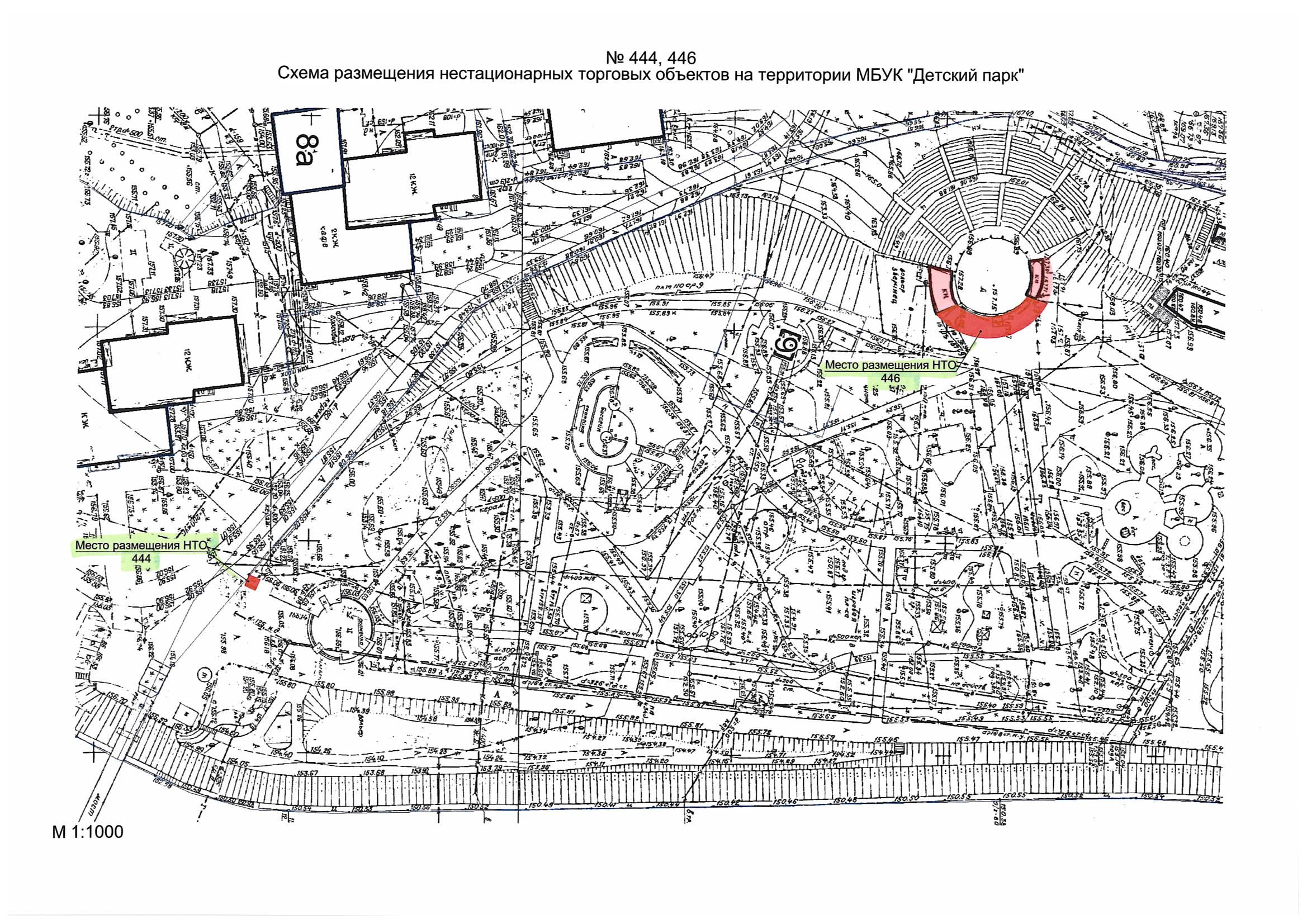 Приложение № 3 к Извещениюот «___»_________2022 г.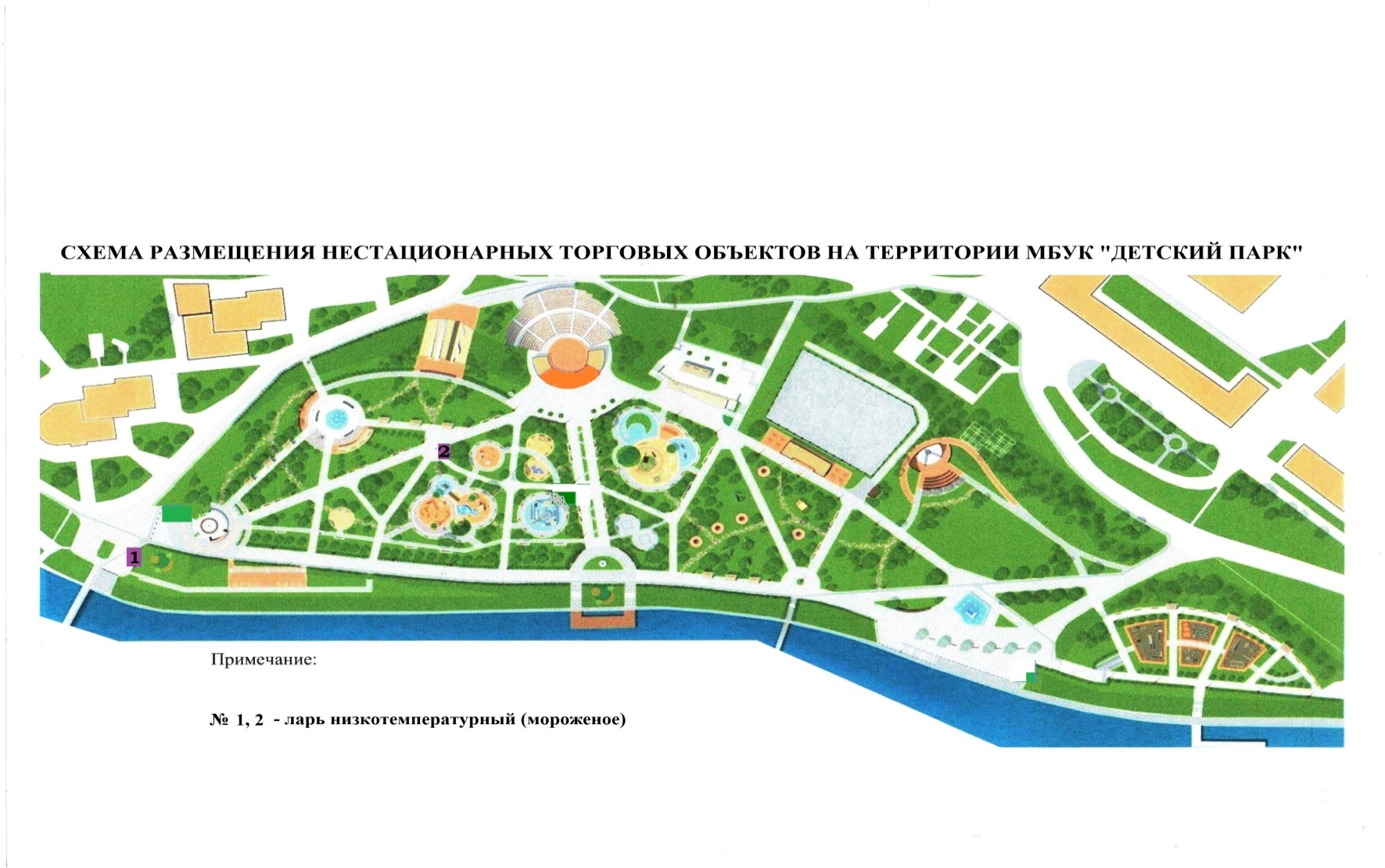 Приложение № 4  к Извещению от «___»_________2022 г.Проект договора ДОГОВОР №__на размещение нестационарного торгового объектаг. Орел                                                                         «____» _____________2022 г.Муниципальное бюджетное учреждение культуры «Детский парк», именуемое  в дальнейшем «Сторона 1», в лице директора Тышковец Натальи Александровны, действующего на основании Устава, Постановления Администрации г. Орла от 21 сентября 2015 г. № 4192  "О размещении нестационарных объектов на территории муниципального образования "Город Орел", с одной стороны, и_______________________, именуемый в дальнейшем «Сторона 2», в  лице______________________________, действующий на основании ____________________________________,  с  другой  стороны,  а  при совместном упоминании далее по тексту  именуемые «Стороны», заключили настоящий Договор (далее – Договор) о нижеследующем:1. ПРЕДМЕТ ДОГОВОРА1.1. В соответствии с результатами проведения аукциона на право заключения договоров на размещение  нестационарных  торговых  объектов на  территории  МБУК «Детский парк» и на основании протокола о результатах  аукциона № ____ от "____" _______ 2022 г.  Сторона 1 предоставляет Стороне 2 в пользование для размещения нестационарного торгового объекта - ________________ (указывается вид нестационарного торгового объекта) место  № ____ по адресу: город  Орёл, улица Левый берег р. Орлик, дом 21, согласно  утвержденной Схеме размещения НТО, находящихся на территории  МБУК «Детский парк» (далее - Схема) (Приложение № 1 к настоящему Договору), а Сторона 2 принимает в срочное пользование место для размещения нестационарного объекта.1.2. Место предоставляется с целью использования его для осуществления деятельности по ________________________________________ (указывается ассортимент реализуемых товаров, оказываемых услуг) (площадью ____ кв. м) в соответствии с утвержденной Схемой и Постановлением Администрации города Орла от 24 октября 2016 года № 4798  «Об утверждении схем размещения нестационарных торговых объектов на территории города Орла».2. ПРАВА И ОБЯЗАННОСТИ СТОРОН2.1. Сторона 1:2.1.1. Предоставляет Стороне 2 место для размещения нестационарного  объекта в 3-дневный срок с момента подписания настоящего Договора.2.1.2. Осуществляет контроль за выполнением требований к эксплуатации нестационарного объекта, установленных Постановлением Администрации г. Орла от 21 сентября 2015 г. N 4192 «О размещении нестационарных объектов на территории муниципального образования «Город Орел» и настоящим Договором.2.1.3. Проводит проверки с составлением акта обследования нестационарного объекта в соответствии с настоящим Договором.2.1.4. В случае выявления нарушений Стороной 2 пункта 2.2 настоящего Договора, вправе обязать ее в 3-дневный срок устранить данные нарушения.2.1.5. Имеет право требовать расторжения Договора и возмещения убытков в случае, если Сторона 2 размещает нестационарный объект не в соответствии с его видом, специализацией, периодом размещения, Схемой, внешним видом (Приложение № 2 к настоящему договору) и иными условиями настоящего Договора.2.2. Сторона 2:2.2.1. Своевременно вносит плату за размещение нестационарного объекта.2.2.2. Размещает нестационарный торговый объект в соответствии с утвержденным эскизом (дизайн-проектом) нестационарного торгового объекта (Приложение № 2 к настоящему Договору) и утвержденной Схемой (Приложение №1 к настоящему Договору).2.2.3. В  течение установленного периода размещения нестационарного объекта обеспечивает его вид и специализацию, внешний вид, оформление, местоположение и размеры, а также благоустройство прилегающей к нему  территории в соответствии с эскизом (дизайн-проектом) (Приложение № 2 к настоящему Договору), согласованным с  управлением градостроительства администрации города Орла;2.2.4. Обеспечивает функционирование объекта в соответствии с требованиями настоящего Договора, аукционной документации и требованиями действующего законодательства;2.2.5. Соблюдает законодательство по защите прав потребителей, санитарно-гигиенические нормы и правила, правила пожарной безопасности, природоохранного законодательства; правила и порядок действий в экстремальных и чрезвычайных ситуациях и при введении режимов повышенной готовности, не допускает ухудшения экологической обстановки на закрепленной территории.2.2.6. Обеспечивает соблюдение санитарных норм и правил, вывоз мусора и иных отходов от использования нестационарного объекта.Сторона 2 в течение 30 дней с даты подписания Договора, предоставляет Стороне 1 копию договора, заключенного с Региональным оператором на оказание услуг по обращению с ТКО.Сторона 2 ежемесячно возмещает Стороне 1 стоимость коммунальных услуг, потребленных Стороной 2 за месяц.Расходы на электроэнергию, водоснабжение, водоотведение определяются согласно показаниям соответствующих приборов учета расхода коммунальных ресурсов и возмещаются Стороной 2 на основании счетов, выставляемых Стороной 1.2.2.7. Не допускает загрязнения, захламления места размещения нестационарного объекта, обеспечивая ежедневную уборку прилегающей  территории.2.2.8. Осуществляет праздничное оформление нестационарного объекта к государственным праздничным дням Российской Федерации и праздничным дням и памятным датам Орловской области и города Орла.2.2.9. При прекращении Договора в 10-дневный срок обеспечивает демонтаж и вывоз объекта с места его размещения.2.2.10. Обеспечивает постоянное наличие на нестационарном объекте и предъявление по требованию контролирующих органов следующих документов:- настоящего Договора и Схемы (Приложение № 1 к настоящему Договору); - эскиза (дизайн-проекта) (Приложение № 2 к настоящему Договору), согласованного с управлением градостроительства администрации города Орла;- документов, подтверждающих источник поступления, качество и безопасность реализуемой продукции;- личных медицинских книжек работников с отметкой о прохождении периодических и профилактических медицинских обследований и отметкой о прохождении гигиенического обучения персонала;- документов, предусмотренных Законом Российской Федерации «О защите прав потребителей».2.2.11. Демонтирует нестационарный объект и восстанавливает нарушенное благоустройство территории в 10-дневный срок по окончании срока действия Договора или в случае досрочного расторжения Договора по инициативе Стороны 1 в соответствии с разделом 3 настоящего Договора.При неисполнении владельцем НТО обязанности по своевременному демонтажу НТО объект считается незаконно размещенным, что влечет наложение административной ответственности в соответствии с действующим законодательством. 2.3. Передача или уступка прав по Договору третьим лицам либо осуществление третьим лицом торговой деятельности с использованием объекта не допускаются. 3. УСЛОВИЯ РАСТОРЖЕНИЯ ДОГОВОРА3.1. Настоящий Договор может быть расторгнут:3.1.1. По инициативе Стороны 2 в случае:- подачи соответствующего заявления;- прекращения в установленном законом порядке своей деятельности;3.1.2. Стороной 1 в одностороннем порядке при условии:- ликвидации Стороны 2;- наличия в течение одного квартала в период действия Договора более двух фактов нарушения Стороной 2 обязательств, предусмотренных пунктом 2.2 Договора, что подтверждено соответствующими актами обследования нестационарного объекта; - выявления несоответствия нестационарного объекта эскизу (дизайн-проекту) (Приложению № 2 к настоящему Договору), согласованному с управлением градостроительства администрации города Орла (изменение внешнего вида, размеров, площади нестационарного объекта в ходе его эксплуатации, возведение пристроек, надстройка дополнительных антресолей и этажей), установки холодильного и иного  сопутствующего выносного оборудования за пределами нестационарного  объекта; - неисполнение хозяйствующим субъектом обязательства по соблюдению  специализации нестационарного объекта;- неисполнения хозяйствующим субъектом ассортиментного перечня реализуемых товаров, оказываемых услуг;  - принятия администрацией города Орла и МБУК «Детский парк» следующих решений:о необходимости ремонта, реконструкции и (или) благоустройства территории парка (в  случае если нахождение НТО препятствует осуществлению указанных работ);о размещении объектов капитального строительства регионального и муниципального значения;об использовании территории, занимаемой НТО, для целей, связанных с развитием улично-дорожной сети, размещением остановок городского общественного транспорта, оборудованием бордюров, организацией парковочных карманов; о заключении договора о развитии застроенных территорий, в случае если нахождение НТО препятствует  реализации указанного договора;- если Стороной 2 не внесена плата за размещение нестационарного торгового объекта в течение двух месяцев подряд или внесена не в полном  объеме;- заключения администрацией города Орла концессионного соглашения, если земельный участок, на котором расположен НТО, предназначен для осуществления деятельности, предусмотренной концессионным соглашением. 3.2. По истечении 10-ти рабочих дней с момента уведомления  соответствующей Стороны по адресу, указанному в Договоре, настоящий  Договор считается расторгнутым.3.3. В случае досрочного прекращения действия Договора по основаниям, предусмотренным в абзацах 7, 9, 10, 12 пункта 3.1.2, НТО подлежит переносу на свободное предусмотренное Схемой место без проведения торгов на право заключения Договора на размещение НТО.3.4. Споры, возникающие при исполнении настоящего Договора, рассматриваются Арбитражным судом, судом общей юрисдикции, мировыми судьями в соответствии с подведомственностью и подсудностью дел, по месту заключения настоящего договора в городе Орле. Сторона 2 согласна на рассмотрение дел в Арбитражном суде Орловской области в порядке упрощенного производства по искам Стороны 1 при нарушении Стороной 2 обязательств по настоящему Договору.4. ПОРЯДОК РАСЧЕТОВ И УСЛОВИЯ ЗАКЛЮЧЕНИЯ ДОГОВОРА4.1. Цена за размещение нестационарного объекта устанавливается в размере итоговой цены аукциона, за которую Сторона 2 приобрела право на  размещение нестационарного торгового объекта и составляет: ____________________________.4.2. Денежные средства за размещение нестационарного торгового объекта вносятся Стороной 2 равными частями ежемесячно, но не позднее 10 числа текущего месяца. Внесение платежа подтверждается копией платежного поручения (квитанции). Ежемесячный платеж составляет __________________________, и подлежит ежегодной корректировке на коэффициент инфляции, равный произведению годовых индексов потребительских цен, соответствующих уровням инфляции, принятым федеральными законами о федеральном бюджете на очередной финансовый год, начиная с 2023 года.4.3. Реквизиты для перечисления платежей по Договору:ИНН 5753022595 КПП 575301001Финансовое управление администрации города Орла (МБУК «Детский парк» л/с 20546У43730)Банк: Отделение Орел//УФК по Орловской области г. Орелкор/сч  40102810545370000046р/сч 03234643547010005400БИК 015402901ОКТМО 547001000КБК 00000000000000000120 Назначение платежа: внесение платы по договору от «__»___20__ г. №___ за период _______ 20__ г.4.4. В случае просрочки уплаты платежей Сторона 2 обязана выплатить пеню в размере 0,1% от  суммы долга за каждый день просрочки.5. СРОК ДЕЙСТВИЯ ДОГОВОРА5.1. Срок предоставления места № _____ с «__» ____ 20__ г. по  «__» _____20___г.5.2. Любая  из Сторон вправе в любое время отказаться от исполнения  настоящего Договора, предупредив об этом другую Сторону не менее чем за 30 дней до дня окончания Договора.5.3. Договор составлен в двух экземплярах по одному для каждой из Сторон.6. ЮРИДИЧЕСКИЕ АДРЕСА И РЕКВИЗИТЫ СТОРОНПриложение № 1к Договору №__от «___»_________2022 г.Схема размещения НТОПриложение № 2к Договору № ___от «___»_________2022 г.Эскиз (дизайн-проект) НТОПриложение № 5  к Извещению от «___»_________2022 г.Проект договора ДОГОВОР №__на размещение нестационарного торгового объектаг. Орел                                                                         «____» _____________2022 г.Муниципальное бюджетное учреждение культуры «Детский парк», именуемое  в дальнейшем «Сторона 1», в лице директора Тышковец Натальи Александровны, действующего на основании Устава, Постановления Администрации г. Орла от 21 сентября 2015 г. № 4192  "О размещении нестационарных объектов на территории муниципального образования "Город Орел", с одной стороны, и_______________________, именуемый в дальнейшем «Сторона 2», в  лице______________________________, действующий на основании ____________________________________,  с  другой  стороны,  а  при совместном упоминании далее по тексту  именуемые «Стороны», заключили настоящий Договор (далее – Договор) о нижеследующем:1. ПРЕДМЕТ ДОГОВОРА1.1. В соответствии с результатами проведения аукциона на право заключения договоров на размещение  нестационарных  торговых  объектов на  территории  МБУК «Детский парк» и на основании протокола о результатах  аукциона № ____ от "____" _______ 2022 г.  Сторона 1 предоставляет Стороне 2 в пользование для размещения нестационарного торгового объекта - ________________ (указывается вид нестационарного торгового объекта) место  № ____ по адресу: город  Орёл, улица Левый берег р. Орлик, дом 21, согласно  утвержденной Схеме размещения НТО, находящихся на территории  МБУК «Детский парк» (далее - Схема) (Приложение № 1 к настоящему Договору), а Сторона 2 принимает в срочное пользование место для размещения нестационарного объекта.1.2. Место предоставляется с целью использования его для осуществления деятельности по ________________________________________ (указывается ассортимент реализуемых товаров, оказываемых услуг) (площадью ____ кв. м) в соответствии с утвержденной Схемой и Постановлением Администрации города Орла от 24 октября 2016 года № 4798  «Об утверждении схем размещения нестационарных торговых объектов на территории города Орла».2. ПРАВА И ОБЯЗАННОСТИ СТОРОН2.1. Сторона 1:2.1.1. Предоставляет Стороне 2 место для размещения нестационарного  объекта в 3-дневный срок с момента подписания настоящего Договора.2.1.2. Осуществляет контроль за выполнением требований к эксплуатации нестационарного объекта, установленных Постановлением Администрации г. Орла от 21 сентября 2015 г. N 4192 «О размещении нестационарных объектов на территории муниципального образования «Город Орел» и настоящим Договором.2.1.3. Проводит проверки с составлением акта обследования нестационарного объекта в соответствии с настоящим Договором.2.1.4. В случае выявления нарушений Стороной 2 пункта 2.2 настоящего Договора, вправе обязать ее в 3-дневный срок устранить данные нарушения.2.1.5. Имеет право требовать расторжения Договора и возмещения убытков в случае, если Сторона 2 размещает нестационарный объект не в соответствии с его видом, специализацией, периодом размещения, Схемой, внешним видом (Приложение № 2 к настоящему договору) и иными условиями настоящего Договора.2.2. Сторона 2:2.2.1. Своевременно вносит плату за размещение нестационарного объекта.2.2.2. Размещает нестационарный торговый объект в соответствии с утвержденным эскизом (дизайн-проектом) нестационарного торгового объекта (Приложение № 2 к настоящему Договору) и утвержденной Схемой (Приложение №1 к настоящему Договору).2.2.3. В  течение установленного периода размещения нестационарного объекта обеспечивает его вид и специализацию, внешний вид, оформление, местоположение и размеры, а также благоустройство прилегающей к нему  территории в соответствии с эскизом (дизайн-проектом) (Приложение № 2 к настоящему Договору), согласованным с  управлением градостроительства администрации города Орла;2.2.4. Обеспечивает функционирование объекта в соответствии с требованиями настоящего Договора, аукционной документации и требованиями действующего законодательства;2.2.5. Соблюдает законодательство по защите прав потребителей, санитарно-гигиенические нормы и правила, правила пожарной безопасности, природоохранного законодательства; правила и порядок действий в экстремальных и чрезвычайных ситуациях и при введении режимов повышенной готовности, не допускает ухудшения экологической обстановки на закрепленной территории.2.2.6. Обеспечивает соблюдение санитарных норм и правил, вывоз мусора и иных отходов от использования нестационарного объекта.Сторона 2, в случае подключения к точке питания электроэнергии, принадлежащей Стороне 1, ежемесячно возмещает Стороне 1 стоимость электроэнергии, потребленной Стороной 2 за месяц.Расходы на электроэнергию определяются согласно показаниям счетчика потребленной электроэнергии и возмещаются Стороной 2 на основании счетов, выставляемых Стороной 1.2.2.7. Не допускает загрязнения, захламления места размещения нестационарного объекта, обеспечивая ежедневную уборку прилегающей  территории.2.2.8. Осуществляет праздничное оформление нестационарного объекта к государственным праздничным дням Российской Федерации и праздничным дням и памятным датам Орловской области и города Орла.2.2.9. При прекращении Договора в 10-дневный срок обеспечивает демонтаж и вывоз объекта с места его размещения.2.2.10. Обеспечивает постоянное наличие на нестационарном объекте и предъявление по требованию контролирующих органов следующих документов:- настоящего Договора и Схемы (Приложение № 1 к настоящему Договору); - эскиза (дизайн-проекта) (Приложение № 2 к настоящему Договору), согласованного с управлением градостроительства администрации города Орла;- документов, подтверждающих источник поступления, качество и безопасность реализуемой продукции;- личных медицинских книжек работников с отметкой о прохождении периодических и профилактических медицинских обследований и отметкой о прохождении гигиенического обучения персонала;- документов, предусмотренных Законом Российской Федерации «О защите прав потребителей».2.2.11. Демонтирует нестационарный объект и восстанавливает нарушенное благоустройство территории в 10-дневный срок по окончании срока действия Договора или в случае досрочного расторжения Договора по инициативе Стороны 1 в соответствии с разделом 3 настоящего Договора.При неисполнении владельцем НТО обязанности по своевременному демонтажу НТО объект считается незаконно размещенным, что влечет наложение административной ответственности в соответствии с действующим законодательством. 2.3. Передача или уступка прав по Договору третьим лицам либо осуществление третьим лицом торговой деятельности с использованием объекта не допускаются. 3. УСЛОВИЯ РАСТОРЖЕНИЯ ДОГОВОРА3.1. Настоящий Договор может быть расторгнут:3.1.1. По инициативе Стороны 2 в случае:- подачи соответствующего заявления;- прекращения в установленном законом порядке своей деятельности;3.1.2. Стороной 1 в одностороннем порядке при условии:- ликвидации Стороны 2;- наличия в течение одного квартала в период действия Договора более двух фактов нарушения Стороной 2 обязательств, предусмотренных пунктом 2.2 Договора, что подтверждено соответствующими актами обследования нестационарного объекта; - выявления несоответствия нестационарного объекта эскизу (дизайн-проекту) (Приложению № 2 к настоящему Договору), согласованному с управлением градостроительства администрации города Орла (изменение внешнего вида, размеров, площади нестационарного объекта в ходе его эксплуатации, возведение пристроек, надстройка дополнительных антресолей и этажей), установки холодильного и иного  сопутствующего выносного оборудования за пределами нестационарного  объекта; - неисполнение хозяйствующим субъектом обязательства по соблюдению  специализации нестационарного объекта;- неисполнения хозяйствующим субъектом ассортиментного перечня реализуемых товаров, оказываемых услуг;  - принятия администрацией города Орла и МБУК «Детский парк» следующих решений:о необходимости ремонта, реконструкции и (или) благоустройства территории парка (в  случае если нахождение НТО препятствует осуществлению указанных работ);о размещении объектов капитального строительства регионального и муниципального значения;об использовании территории, занимаемой НТО, для целей, связанных с развитием улично-дорожной сети, размещением остановок городского общественного транспорта, оборудованием бордюров, организацией парковочных карманов; о заключении договора о развитии застроенных территорий, в случае если нахождение НТО препятствует  реализации указанного договора;- если Стороной 2 не внесена плата за размещение нестационарного торгового объекта в течение двух месяцев подряд или внесена не в полном  объеме;- заключения администрацией города Орла концессионного соглашения, если земельный участок, на котором расположен НТО, предназначен для осуществления деятельности, предусмотренной концессионным соглашением. 3.2. По истечении 10-ти рабочих дней с момента уведомления  соответствующей Стороны по адресу, указанному в Договоре, настоящий  Договор считается расторгнутым.3.3. В случае досрочного прекращения действия Договора по основаниям, предусмотренным в абзацах 7, 9, 10, 12 пункта 3.1.2, НТО подлежит переносу на свободное предусмотренное Схемой место без проведения торгов на право заключения Договора на размещение НТО.3.4. Споры, возникающие при исполнении настоящего Договора, рассматриваются Арбитражным судом, судом общей юрисдикции, мировыми судьями в соответствии с подведомственностью и подсудностью дел, по месту заключения настоящего договора в городе Орле. Сторона 2 согласна на рассмотрение дел в Арбитражном суде Орловской области в порядке упрощенного производства по искам Стороны 1 при нарушении Стороной 2 обязательств по настоящему Договору.4. ПОРЯДОК РАСЧЕТОВ И УСЛОВИЯ ЗАКЛЮЧЕНИЯ ДОГОВОРА4.1. Цена за размещение нестационарного объекта устанавливается в размере итоговой цены аукциона, за которую Сторона 2 приобрела право на  размещение нестационарного торгового объекта и составляет: ____________________________.4.2. Денежные средства за размещение нестационарного торгового объекта вносятся Стороной 2 единовременно. Внесение платежа подтверждается копией платежного поручения (квитанции).4.3. В случае просрочки уплаты платежа Сторона 2 обязана выплатить пеню в размере 0,1% от  суммы долга за каждый день просрочки.5. СРОК ДЕЙСТВИЯ ДОГОВОРА5.1. Срок предоставления места с «__» ____ 20__ г. по  «__» _____20___г. 5.2. Любая  из Сторон вправе в любое время отказаться от исполнения  настоящего Договора, предупредив об этом другую Сторону не менее чем за 30 дней до дня окончания Договора.5.3. Договор составлен в двух экземплярах по одному для каждой из Сторон.6. ЮРИДИЧЕСКИЕ АДРЕСА И РЕКВИЗИТЫ СТОРОНПриложение № 1к Договору №__от «___»_________2022 г.Схема размещения НТОПриложение № 2к Договору № ___от «___»_________2022 г.Эскиз (дизайн-проект) НТО№ места(лота)*ВиднестационарноготорговогообъектаАдресместорасположениянестационарноготоргового объектаАссортимент реализуемых товаров, оказываемых услугПлощадь дляразмещениянестационарноготорговогообъекта, кв. мСрок размещения объектаНачальная стоимость лота, руб. (в т.ч. НДС 20%)Требование к внешнему видуПримечание444киоскМБУК «Детский парк»(площадка у подвесного моста)Кондитерские изделия, безалкогольные напитки, мороженое 16,0  15.05.2022-                14.05.2025   (включительно)503 650,79Эскиз (дизайн-проект) внешнего вида объекта, согласованный с управлением градостроительства администрации города Орла не более пяти лет до момента подачи заявки на участие в аукционеИмеется возможность подключения  эл. энергии446Торговый павильонМБУК «Детский парк»(площадка перед Амфитеатром)Кулинарные, кондитерские изделия, мороженное, безалкогольные напитки100,00  15.05.2022-                14.05.2025   (включительно)1 573 908,71Эскиз (дизайн-проект) внешнего вида объекта, согласованный с управлением градостроительства администрации города Орла не более пяти лет до момента подачи заявки на участие в аукционеИмеется возможность подключения  эл. энергии219 (№ 1)Ларь низкотемпературныйМБУК «Детский парк»(район подвесного моста)Мороженое 4,007.05.2022-                15.09.2022   (включительно)24 300,22Эскиз (дизайн-проект) внешнего вида объекта, согласованный с управлением градостроительства администрации города Орла не более пяти лет до момента подачи заявки на участие в аукционеИмеется возможность подключения  эл. энергии220(№ 2)Ларь низкотемпературныйМБУК «Детский парк»(район сухого фонтана)Мороженое4,0007.05.2022-                15.09.2022   (включительно)24 300,22Эскиз (дизайн-проект) внешнего вида объекта, согласованный с управлением градостроительства администрации города Орла не более пяти лет до момента подачи заявки на участие в аукционеИмеется возможность подключения  эл. энергииДиректору МБУК «Детский парк»Н. А. Тышковец__________________________________                                                                           ИНН______________________________	    ОГРН (ОГРНИП)___________________      _________________________________Адрес:______________________________________________________________                                                                        конт. тел.__________________________Сторона 1Муниципальное бюджетное учреждение культуры «Детский парк»Юридический адрес: 302028, г. Орел, ул. Левый берег р. Орлик, 21Почтовый адрес: 302028, г. Орел, ул. Левый берег р. Орлик, 21Тел./факс: 8(4862) 73-17-20, 76-20-46ИНН 5753022595 КПП 575301001Финансовое управление администрации города Орла (МБУК «Детский парк», л/с 20546У43730)Банк: Отделение Орел/УФК по Орловской области г. ОрелКорр/счет 40102810545370000046Р/счет 03234643547010005400БИК 015402901ОКТМО 54701000адрес эл. почты: park.park@mail.ruДолжность__________________Ф.И.О.Подпись, печать Сторона 2_______________________________________________________________________________________________________________________________________________________________________________________________________________________________________________Должность__________________Ф.И.О.Подпись, печатьСторона 1Муниципальное бюджетное учреждение культуры «Детский парк»Юридический адрес: 302028, г. Орел, ул. Левый берег р. Орлик, 21Почтовый адрес: 302028, г. Орел, ул. Левый берег р. Орлик, 21Тел./факс: 8(4862) 73-17-20, 76-20-46ИНН 5753022595 КПП 575301001Финансовое управление администрации города Орла (МБУК «Детский парк», л/с 20546У43730)Банк: Отделение Орел/УФК по Орловской области г. ОрелКорр/счет 40102810545370000046Р/счет 03234643547010005400БИК 015402901ОКТМО 54701000адрес эл. почты: park.park@mail.ruДолжность__________________Ф.И.О.Подпись, печать Сторона 2______________________________________________________________________________________________________________________________________________________________________________________________________________________________________________Должность__________________Ф.И.О.Подпись, печать